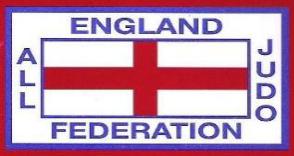 All England Judo Federationanti-bullying policyOur anti-bullying policy sets out how we feel about bullying as a federation, what we’ll do to tackle it and how we’ll support children and young people who experience or display bullying behaviour.Bullyingall forms of bullying will be acted uponeverybody in the club or organisation has a responsibility to work together to stop bullyingbullying can include online as well as offline behaviourbullying behaviour can include:physically pushing, kicking, hitting, pinching etc.name calling, spreading rumours, persistent teasing and humiliation or the continual ignoring of othersposting of derogatory or abusive comments, videos or images on social mediaracial, homophobic, transphobic or sexist comments, taunts or gesturessexual comments, suggestions or behaviourunwanted physical contactOur federation will:recognise its duty of care and responsibility to safeguard all players from harmpromote and implement this anti-bullying policy in addition to our safeguarding policy and proceduresensure that bullying behaviour is not tolerated or condonedrequire all members of the club/organisation to sign up this policytake action to investigate and respond to any reports of bullying from children and young peopleencourage and facilitate children and young people to play an active part in developing and adopting a code of conduct for behaviourensure that coaches are given access to information, guidance and training on bullyingEach participant, coach, volunteer or official will:encourage individuals to speak out about bullying behaviourrespect every child’s need for, and right to, a play environment where safety, security, praise, recognition and opportunity for taking responsibility are availablerespect the feelings and views of othersrecognise that everyone is important and equal, and that our differences make each of us special and worthy of being valuedshow appreciation of others by acknowledging individual qualities, contributions and progressensure safety by having rules and practices carefully explained and displayed for all to seereport incidents of bullying behaviour they see– by doing nothing you are condoning the behaviourSupporting childrenwe’ll let children know who will listen to and support themwe’ll create an “open door” ethos where children feel confident to talk to an adult about bullying behaviour or any other issue that affects thempotential barriers to talking (including those associated with a child’s disability or impairment) will be acknowledged and addressed at the outset to enable children to speak outwe’ll make sure children are aware of helpline numbersanyone who reports an incident of bullying will be listened to carefully and reports will be taken seriouslyany reported experience of bullying behaviour will be investigated and will involve listening carefully to all those involvedchildren experiencing bullying behaviour will be supported and helped to uphold their right to play and live in a safe environmentthose who display bullying behaviour will be supported and encouraged to develop better relationshipswe’ll make sure that sanctions are proportionate and fairSupport to the parents/guardiansparents or guardians will be advised on the club or organisation’s bullying policy and practiceany experience of bullying behaviour will be discussed with the child’s parents or guardiansparents will be consulted on action to be taken (for both victim and bully) and we’ll agree on these actions togetherinformation and advice on coping with bullying will be made availablesupport will be offered to parents, including information from other agencies or support linesUseful contactsNSPCC Helpline 0808 800 5000Childline 0800 1111 / www.childline.org.ukKidscape www.kidscape.org.ukAnti-Bullying Alliance www.antibullyingalliance.org